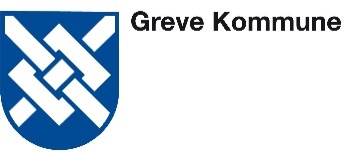 Tilsynsredskab til brug ved tilsynsbesøg på hjemmetræning jf. § 85Udfyldes af forældrene og sendes via digital post til Greve Kommunes Familierådgivning senest 14 dage inden tilsynsbesøgetSkemaet tager udgangspunkt i Socialstyrelsens vejledende tilsynsredskab til brug ved tilsynsbesøgTilsynsredskab til forældre og fagpersoner, der deltager på tilsynsbesøg ved hjemmetræning efter barnets lov § 85Når en familie er bevilget hjemmetræning efter barnets lov §85 er der lovkrav om to årlige tilsynsbesøg. For at sikre tilsynsbesøg af bedst mulig kvalitet, er det i Greve Kommune besluttet, at forældrene forud for tilsynsbesøget skal udfylde dette tilsynsskema. I tilsynsskemaet vil forældrene udfylde følgende punkter: Basisoplysninger om barnet og familienHjemmetræningens indhold og metode Tids- og faseplanSamarbejde med dagtilbud eller skoleUgeplan for hjemmetræningenForældrenes beskrivelse af familiens trivsel med hjemmetræningen, herunder evt. hjemmeboende søskendes trivsel med træningen i hjemmetForventede udgifter til hjemmetræningenEvt. andre informationer eller forholdTilsynsredskabet indeholder bl.a. en tids- og faseplan til dokumentation af hjemmetræning. Her bør der tages udgangspunkt i det enkelte barns funktionsevne og udvikling på baggrund af forældrenes og metodeudbydernes beskrivelse af træningen. Derudover bør der ses på barnets udvikling i forhold til de mål, der er sat for træningen.Formålet med tilsynsbesøget er at følge op på, om barnet eller den unge gennem hjemmetræningen får den særlige hjælp eller støtte, der er nødvendig for at understøtte barnets udvikling, tarv og trivsel. Tilsynet skal samtidig belyse, om betingelserne for godkendelse af hjemmetræningen fortsat er til stede. Herunder om hjemmetræningen lever op til formålet. På baggrund af tilsynet samt eventuelt indhentede oplysninger fra dagtilbud, skole eller andre, træffes en afgørelse, som indeholder kommunens vurdering af, om hjemmetræningen skal fortsætte, justeres eller eventuelt helt ophøre.Det kan variere fra barn til barn, hvilke fagpersoner, der deltager på tilsynsbesøget, da det vil afhænge af barnets eller den unges funktionsnedsættelse og den anvendte træningsmetode. I Greve Kommune er der et tværfagligt team tilknyttet de børn som er bevilget hjemmetræning. Teamet består blandt andet af familierådgivere, psykolog, logopæd og fysioterapeut. Der vil i hver enkelt sag blive foretaget en faglig vurdering af, hvilke fagpersoner skal inddrages i tilsynet. Udover barnets eller den unges funktionsniveau, vil et udgangspunkt for kommunens vurdering kunne være, om der er tale om typer af træning/træningselementer, som i andre sammenhænge end hjemmetræning ville være varetaget af autoriserede sundhedspersoner (fx fysio- eller ergoterapeuter). Det kan også være relevant for kommunalbestyrelsen at overveje, om den træning, barnet eller den unge ville have fået tilbudt i kommunalt regi efter § 82 - §83, ville have været udført helt eller delvist af sundhedsfagligt personale. Barnet eller den unge skal inddrages i tilsynsbesøget. Eventuelle søskende kan inddrages i det omfang, det er relevant og muligt. Skemaet skal indsendes færdigudfyldt til via digital post til Greve Kommunes Familierådgivningen senest 14 dage forud for tilsynsbesøget. Basisoplysninger om barnet og familienDato for udfyldes af skemaetBarnets navnBarnets CPR-nummerBarnets funktionsevne og evt. diagnoseNavn på forældreneE-mailTelefonnummerNavn og alder på evt. søskende til barnetMødedeltagere ved tilsynsbesøget (fx forældre, barnet, hjælpetrænere, metodeudbyder)Hjemmetræningsmetode(r) og evt. metodeudbyder og kontaktperson for denneHjemmetræning fuldtid/deltid, herunder fx institution/skole/hjemmeundervisningHjemmetræningens indhold og metodeKort beskrivelse af hjemmetræningens indhold, metode og udførelse(eksempel på træningsplan vedlægges, billeder og videoklip hvis det er relevant)Kort beskrivelse af, hvordan barnet og evt. søskende oplever og indgår i træningenTids- og faseplanTids- og faseplanen fungerer som målopfølgning og dokumentation for gennemførte aktiviteter i den godkendte hjemmetræningsordning. Hvis det er relevant, kan fx træningsplaner, skemaer, videoklip, før og efter billeder vedlægges.Listen med de forskellige måltyper er angivet som inspiration til, hvilke mål der kan være relevante at opstille til vurderingen af barnets eller den unges udvikling. Der kan også blive stillet flere mål inden for samme måltype, hvis dette er relevant.Tids- og faseplan udfyldes af forældrene forud for mødet. Den udfyldes med udgangspunkt i de måltyper, der er relevante for barnet eller den unge. Skemaet kan tage udgangspunkt i evt. metodeudbyders materiale omhjemmetræningsmetoden. På tilsynsbesøget gennemgår de(n) kommunale tilsynsansvarlig(e) tids- og faseplanen i dialog med forældrene.
Målene, som formuleres under punkt 2 og 4 i ovenstående skema, skal være konkrete, specifikke og målbare over tid. Formuleringen af mål kan med fordel tage udgangspunkt i følgende SMART mål:SMARTe mål er:SpecifikkeMålbareAccepterede/aktuelleRealistiskeTidsbestemte.Læs mere om SMART-mål i Socialstyrelsens Metodehåndbog – værktøjer til udredning og handleplan på børnehandicapområdet.De skemaer, som forældrene har indsendt, skal bruges til en drøftelse på tilsynsbesøget med henblik på at fastsætte de endelig mål for barnets eller den unges udvikling. Det er kommunes ansvar i dialog med forældrene, at fastsætte de endelig mål.Test evt. de endelig mål med følgende spørgsmål:Hvilken konkret færdighed barnet skal mestre, før målet er nået?Er det igennem målformuleringen tydeligt, hvad der skal ske og hvordan man i praksis kan indsamle viden om, hvorvidt målet er nået?Er barnet og familien inddraget i målsætningsarbejdet og er der enighed om, at det er et godt og relevant mål?Er barnets udviklingshistorie taget i betragtning i målsætningsarbejdet i forhold til at kunne fastslå, om målet er realistisk at nå?Er alle relevante fagpersoner (dvs. kommunes tilsynsansvarlige og evt. eksterne fagpersoner) inddraget i målarbejdet iforhold til barnets udviklingshistorie og de ressourcer, der er til rådighed i indsatsen, for at kunne fastslå, om målet er realistisk?Hvor lang tid skal der arbejdes med målet, før man kan forvente at se resultater af indsatsen?Samarbejde med dagtilbud eller skoleKortfattet beskrivelse af samarbejdet med dagtilbud eller skole (relevant, hvis barnet også trænes i dagtilbuddet eller skolen):Ugeplan for hjemmetræningen
Hvis barnet går i dagsinstitution/skole/SFO/klub skal det fremgå af skemaet. Tilføj, hvis barnet også skal trænes i weekender. Bemærk, at der som udgangspunkt ikke bevilges hjælpetimer i weekender.Forældrenes beskrivelse af familiens trivsel med hjemmetræningen, herunder evt. hjemmeboende søskendes trivsel med træningen i hjemmetForældrene beskriver kortfattet barnets, forældrenes og evt. hjemmeboende søskendes trivsel med hjemmetræningen:Forventede udgifter til hjemmetræningKompensation for tabt arbejdsfortjeneste (Vedlæg de seneste 3 lønsedler)BudgetforslagDer tages udgangspunkt i 5 ugers ferie pr. år. Vi regner med at holde ______ ugers ferie i løbet af året (sommerferie, jul mv.)Evt. andre informationer eller forholdForældrene noterer evt. andre informationer eller forhold, som har relevans for hjemmetræningen:MåltyperHvilke mål (træningselementer), har været i fokus siden sidste tilsynsbesøgI hvilken grad er målet opnået og hvorfor? (fx I høj grad, i nogen grad, i mindre grad, slet ikke. Begrund vurderingen og suppler gerne med dokumentation fra fx billeder, video og udtalelser)Hvilke nye eller justerede mål, skal der arbejdes videre med?MotorikKommunikationSociale kompetencerAdfærdMåltyperHvilke mål (træningselementer), har været i fokus siden sidste tilsynsbesøgI hvilken grad er målet opnået og hvorfor? (fx I høj grad, i nogen grad, i mindre grad, slet ikke. Begrund vurderingen og suppler gerne med dokumentation fra fx billeder, video og udtalelser)Hvilke nye eller justerede mål, skal der arbejdes videre med?Almindelig daglig livførelse/selv-hjælpsfærdighederSanserKognitivtSundhed/helbredAndetKlokkenMandagTirsdagOnsdagTorsdagFredagNavn og cpr.nr.Hvor mange timer om ugen?UdgifterFormål/begrundelseBeløb pr årI alt